ТЕСТ ПРОМЕЖУТОЧНОЙ АТТЕСТАЦИИпо МДК 01.01 «Обработка отраслевой информации» профессионального модуля ПМ.01: «Обработка отраслевой информации» для группы И-21Информатизация общества – это:+ Процесс, затрагивающий все сферы общества и направленный на создание лучших условий для удовлетворения информационных потребностей всех видов организации и людейобслуживание, направленное на обработку большого количества информациипроцесс поиска информации с помощью компьютера или вычислительных системвсе варианты верны.Совокупность методов обработки, изготовления, изменения состояния, свойств, формы, осуществляемых в процессе производства продукции называется:+технологиейинформациейкомпьютеризациейОсуществление всей совокупности следующих элементарных информационных актов: прием или создание информации, ее хранение, передача и использование называется:+информационным процессомвнутренним процессомвнешним процессомДанные, преобразованные в форму, которая является значимой для управления предприятием, называются+информационными ресурсамитехническими ресурсамикомпьютерными ресурсамиК какой из предложенных характеристик относится стоимость получения зарегистрированной информации:+экономическойтехническойнаучнойвсе ответы верныИнструмент, который выделяет пикселы по тону и цвету называется:+волшебной палочкойпипеткойзаливкойЛассо выполняет функцию:+выделения объектаперетаскивания объектаобрезания выделенный объектКакие инструменты относятся к инструментам ретуширования+ размытие, пальцевая размазка, затемнениеластик, карандашперо, губка, карандашКомбинация клавиш Ctrl+T взывает следующую функцию:+ трансформированиякопированиявставкиИнформация, которая помогает понять промышленные процессы, пути повышения производительности в той или иной области промышленности называется:+ отраслевой информациейрабочей информациейпроизводственной информациейСодержание, полученное из внешнего мира в процессе нашего приспособления к нему и приспособления к нему наших чувств называется:+ информациейтехнологиейискусствомТочечная структура графического изображения при полиграфической и цифровой печати называется:+ растрвекторграфикточкаВыберите из предложенного списка расширения графических файлов:+ jpgexedocbacДанный инструмент называется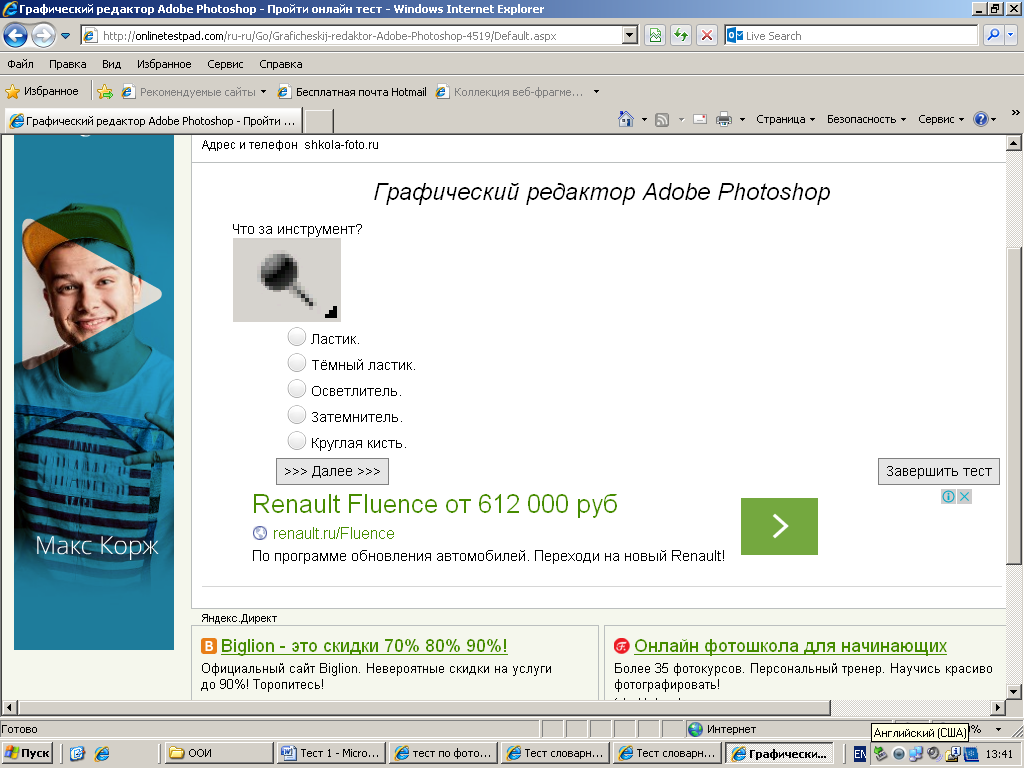 + осветлительзатемнительтемный ластиккруглая кистьДанный инструмент называется: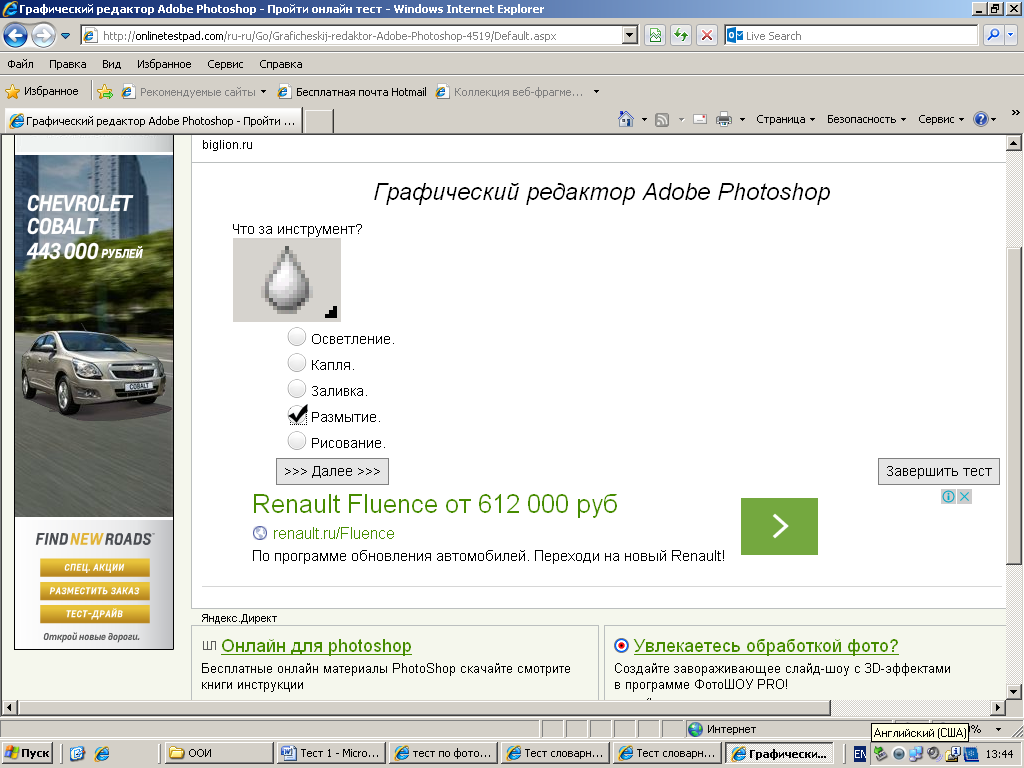 + размытиекаплязаливкарисованиеДанный инструмент называется: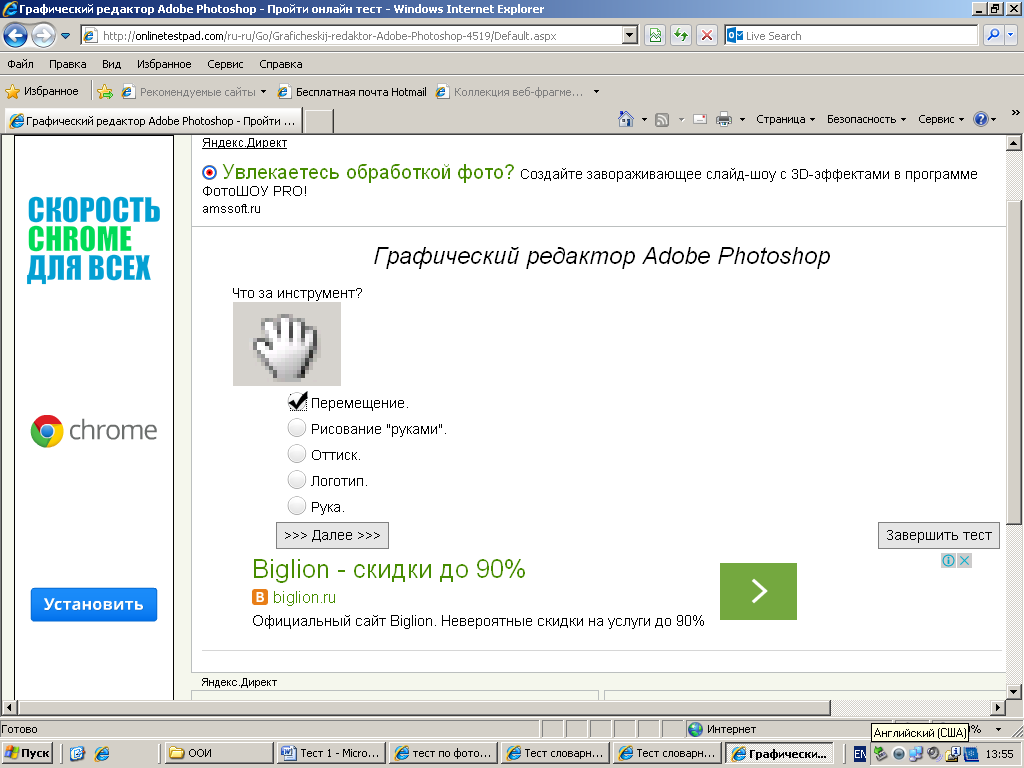 + рукаперемещениерисование «руками»логотипоттискКачество растрового изображения оценивается:+ количеством пикселей на дюйм изображенияразмером изображенияколичеством пикселейколичеством бит в сохранённом изображенииКак называется инструмент, позволяющий залить изображение двумя плавно перетекающими друг в друга цветами?+ градиентзаливкабанка краскивсе ответы верныЭлементарным объектом растровой графики является:+ пиксельпримитивсимволто, что рисуется одним инструментомКнопки панели инструментов, палитра, рабочее поле и меню образуют:+среду графического редакторанабор команд, которыми можно воспользоваться при работе с графическим редакторомполный набор графических примитивов графического редактораперечень режимов работы графического редактораПреподаватель		____________ Л.Г. Мишанкина